               SIB - SISTEMA INTEGRADO DE BIBLIOTECASPROCEDIMENTO PARA SOLICITAÇÃO DA FICHA    CATALOGRÁFICA PARA AS BIBLIOTECAS DO SIBA ficha catalográfica para dissertação, tese e livro deve ser solicitada através do Meu Pergamum :Acessar o portal da Biblioteca da sua Instituição;https://wwws.unit.br/pergamum/biblioteca/index.php?id=UNITAcessar meu Pergamum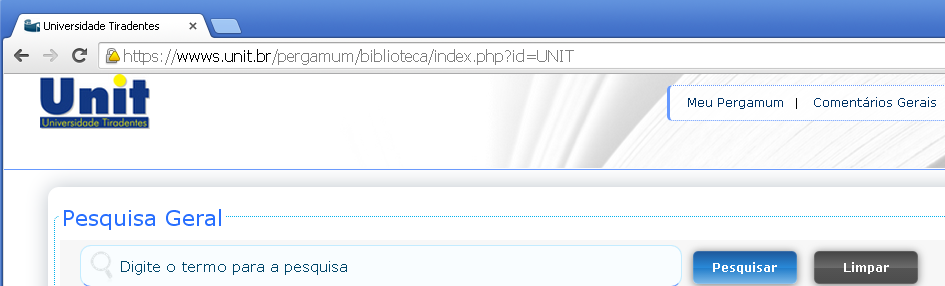 Acessar solicitações – Ficha Catalográfica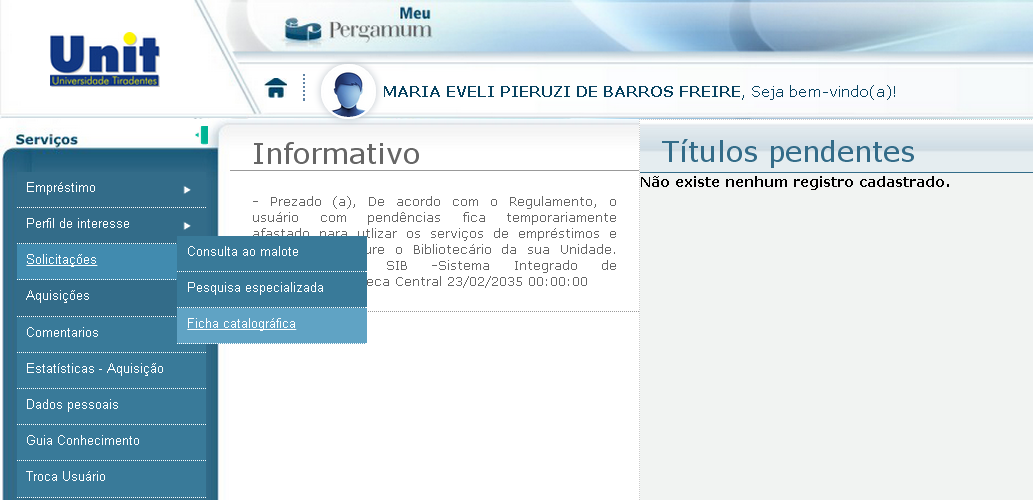 Preencher os dados solicitados:Selecionar a Unidade que estuda;Fornecer o Título e sub título do trabalho;Fornecer as informações (curso; programa de aprendizagem; orientador):Resumo  do trabalho;Introdução: Cadastrar a Introdução do trabalho;Página do início e fim da Bibliografia:Total de páginas: fonecer o total de páginas;Possui (ilustração, gráfico, imagens, etc.):Email de contato;Gravar;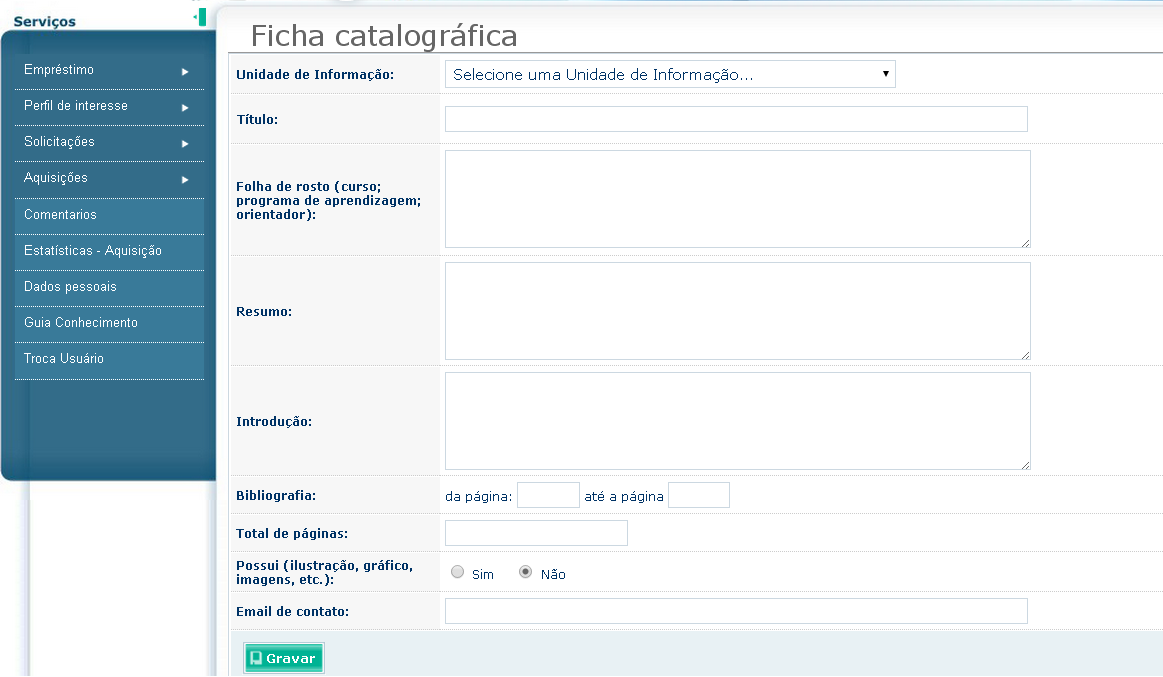 